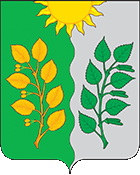 РОССИЙСКАЯ ФЕДЕРАЦИЯ
САМАРСКАЯ ОБЛАСТЬМУНИЦИПАЛЬНЫЙ РАЙОН ВолжскийСОБРАНИЕ ПРЕДСТАВИТЕЛЕЙ СЕЛЬСКОГО ПОСЕЛЕНИЯ СУХАЯ ВЯЗОВКАТретьего   созываРЕШЕНИЕот  01.09.2020                                                 № 31О внесении изменения в решение Собрания представителей сельского поселения Сухая Вязовка от 30.04.2020 № 17 «О внесении изменений в Правила благоустройства территории сельского  поселения  Сухая Вязовка, утвержденные решением  Собрания Представителей сельского поселения Сухая Вязовка от 12.10.2017 г. № 21а»      В соответствии с Федеральным Законом от 06.10.2003г. № 131-ФЗ «Об общих принципах организации местного самоуправления в Российской Федерации», руководствуясь Уставом сельского поселения Сухая Вязовка муниципального района Волжский Самарской области, в целях исправления технической ошибки Собрание представителей  сельского  поселении Сухая Вязовка муниципального района Волжский         РЕШИЛО:Абзац второй пункта 1 решения Собрания представителей сельского поселения Сухая Вязовка от 30.04.2020 № 17 «О внесении изменений в Правила благоустройства территории сельского  поселения  Сухая Вязовка, утвержденные решением  Собрания Представителей сельского поселения Сухая Вязовка от 12.10.2017 г. № 21а»  изложить в следующей редакции:«пункт 7.6.  признать утратившим силу;».Опубликовать настоящее Решение  в  газете «Вести сельского поселения Сухая Вязовка» и разместить на официальном сайте Администрации сельского поселения Сухая Вязовка муниципального района Волжский Самарской области.Настоящее Решение вступает в силу со дня его официального опубликования.Глава сельского поселения Сухая Вязовка                                                                                   муниципального района Волжский                                                                                             Самарской области                                                                       Н.А. КудрявцеваПредседатель Собрания Представителей                                                                        сельского поселения Сухая Вязовка                                                                   муниципального района Волжский                                                                    Самарской области                                                                       М.А. Григорьева 